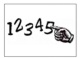 Qu’est-ce que les dizaines ?Les nombres sont construits en utilisant des paquets de 10. Quand on groupe 10 unités ensemble, on fabrique une « dizaine ».Les dizaines permettent de lire et d’écrire plus facilement les nombres.Par exemple : c’est plus facile de dire combien il y a de points quand ils sont groupés par 10…… que quand ils ne sont pas groupés par 10.Je m’entraîne à compter de 10 en 10.Pour pouvoir utiliser les dizaines pour lire et écrire les nombres, il faut savoir bien compter de 10 en 10 : 0, 10, 20, 30, 40, …Colorie le 0, passe 10 cases et colorie la case sur laquelle tu arrives, passe encore 10 cases et ainsi de suite jusqu’à la fin du tableau.Entraîne-toi avec un adulte à compter de 10 en 10 sans regarder le tableau, à partir de 0, ou à partir d’une autre case coloriée, ou en comptant à reculons, en dépassant la fin du tableau…0123456789101112131415161718192021222324252627282930213233343536373839404142434445464748495051525354555657585960616263646566676869707172737475767778798081828384858687888990919293949596979899100101102103104105106107108109110111112113114115116117118119120121122123124125126127128129130131132133134135136137138139140141142143144145146147148149150151152153154155156157158159160161162163164165166167168169170171172173174175176177178179180181182183184185186187188189190191192193194195196197198199200201202203204205206207208209210211212213214215216217218219220221222223224225226227228229230231232233234235236237238239240241242243244245246247248249250251252253254255256257258259